LES VECTEURS – Chapitre 2/2 Tout le cours en vidéo :   https://youtu.be/aSSDBNn_rRI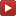 Partie 1 : Produit d’un vecteur par un réel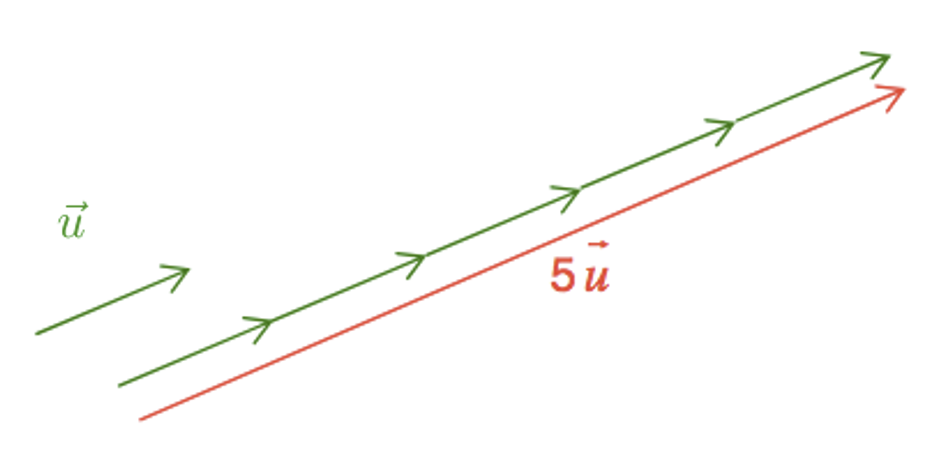 Exemple 1 : est la somme de  vecteurs .On a :Remarques :Les vecteurs  et  ont la même direction et le même sens.La norme du vecteur  est égale à  fois la norme du vecteur .  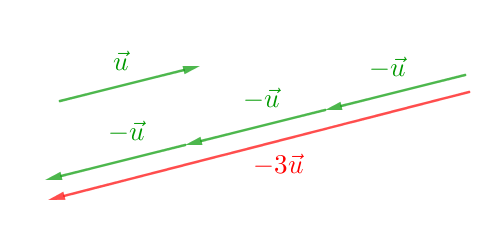 Exemple 2 : est la somme de  vecteurs .On a :Remarques :Les vecteurs  et  ont la même direction mais sont de sens contraire.La norme du vecteur  est égale à  fois la norme du vecteur .  Méthode : Représenter un vecteur défini comme produit et somme de vecteurs Vidéo https://youtu.be/1C6KEwbO-b8 a) Soit deux vecteurs  et.Représenter les vecteurs suivants :     , , .b) Soit trois points ,  et .Représenter le vecteur .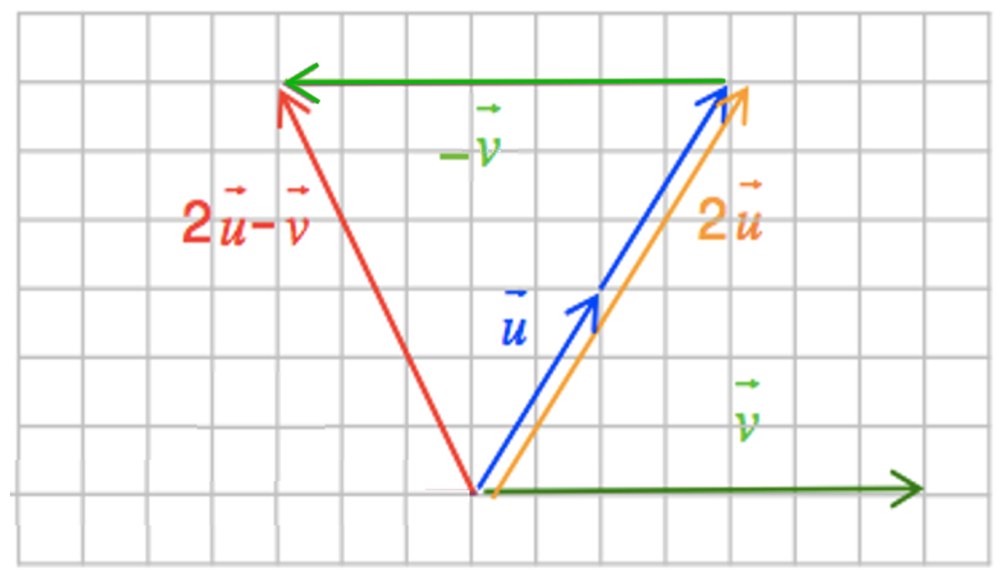 Correctiona) • On commence par représenter le vecteur  :On place bout à bout deux vecteurs .• Le vecteur – a la même direction et la même longueur que  mais il est de sens contraire.• Pour représenter le vecteur  = , on place bout à bout les vecteurs  et  et on relit les extrémités du chemin construit. b) Pour représenter le vecteur  ou , on place bout à bout les vecteurs  et . Méthode : Construire un point vérifiant une égalité vectorielle Vidéo https://youtu.be/JxYpPE6iPEA  a) Soit deux vecteurs  et  et un point .Construire le point  tel que .b) Soit trois points , ,  du plan.Construire le point  tel que .Correctiona) Pour représenter le vecteur , on place bout à bout les vecteurs  et  en partant de .Le point  se trouve à l’extrémité du vecteur  dans le chemin construit.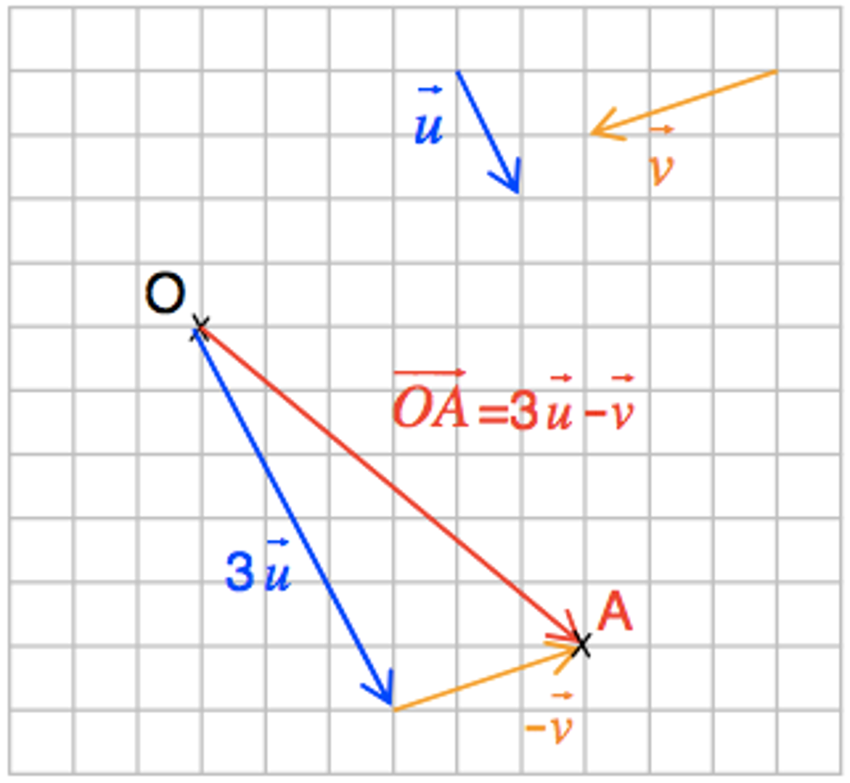 b) Pour représenter le vecteur , on place bout à bout les vecteurs  et  en partant de .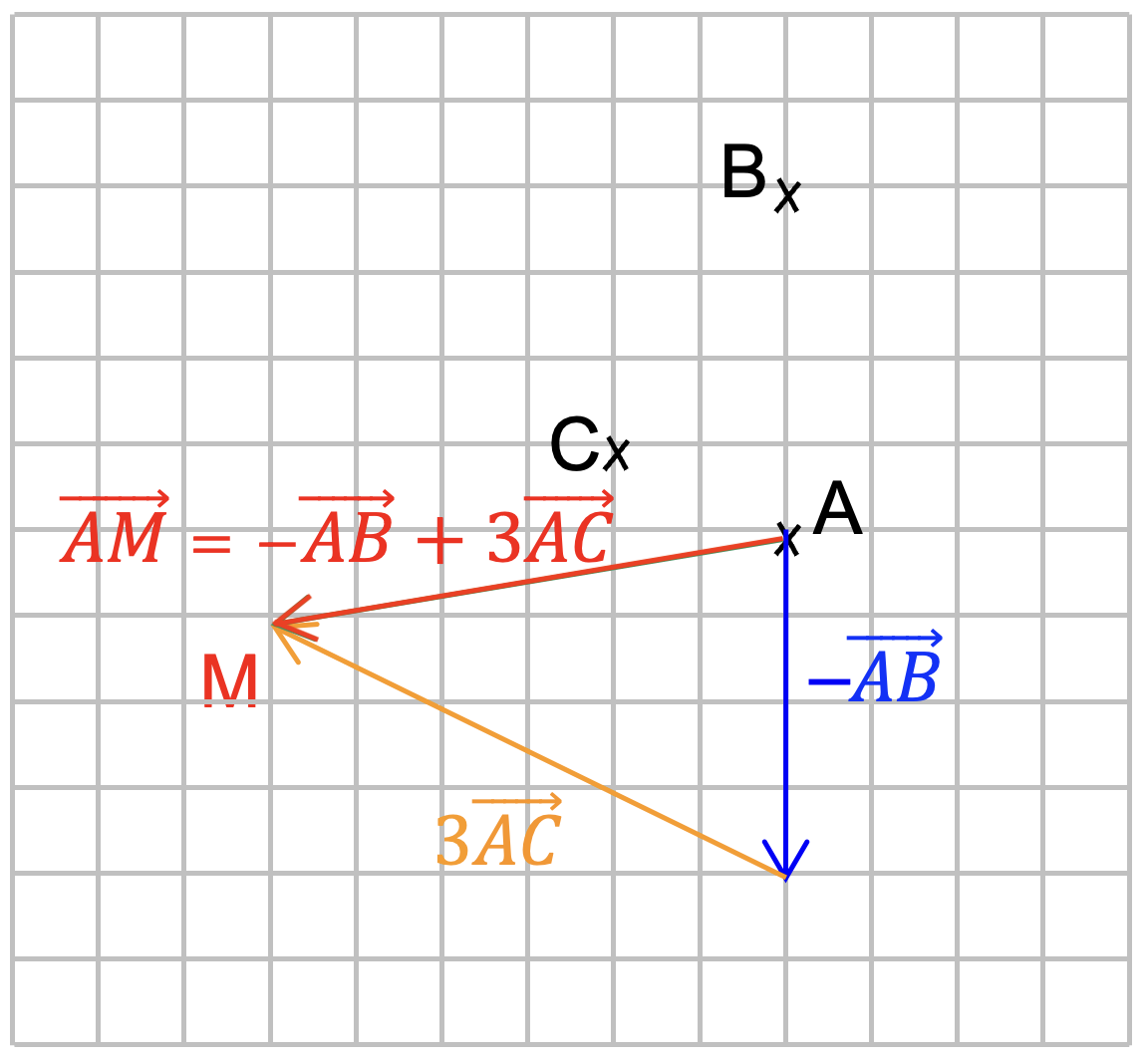 Le point M se trouve à l’extrémité du vecteur  dans le chemin construit.Activité de groupe : Course d’orientation http://www.maths-et-tiques.fr/telech/Course_vect.pdfMéthode : Exprimer par lecture graphique un vecteur en fonction d’autres vecteurs Vidéo https://youtu.be/ODZGKdIKewo Par lecture graphique, exprimer le vecteur  en fonction des vecteurs  et .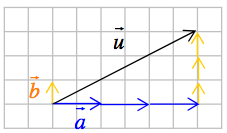 CorrectionOn construit un chemin formé de vecteurs  et  mis bout à bout reliant l’origine et l’extrémité du vecteur .On compte ainsi le nombre de vecteurs  et  formant ce chemin.On a : .Partie 2 : Notion de colinéaritéExemple :Les vecteurs et  ont la même direction, on dit qu’ils sont colinéaires.Définition : Deux vecteurs non nuls  et  sont colinéaires signifie qu’ils ont même direction c’est à dire qu’il existe un nombre réel  tel que  .Remarque : Le vecteur nul est colinéaire à tout vecteur du plan.Méthode : Démontrer que des vecteurs sont colinéaires Vidéo https://youtu.be/FjUbd9Pbhmg On donne deux vecteurs  et , tel que : .Démontrer que les vecteurs  et  sont colinéaires.CorrectionIl existe un nombre réel    tel que  .Donc  et  sont donc colinéaires.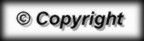 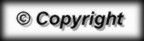 